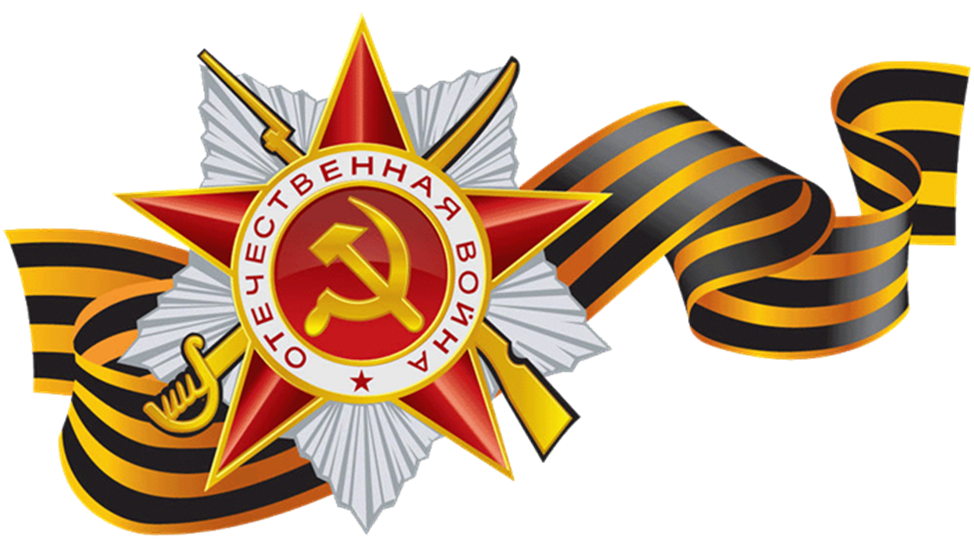 Акция «Читаем детям о войне»   Отчет о проведении акции  « Читаем детям о войне »  Чернецовская библиотека Божковского сельского поселения приняла участие в акции, « Читаем детям   войне  ». Мероприятие в библиотеке прошло 7 мая в 11 часов.Цель: акции: воспитание патриотических чувств у детей школьного о младшего школьного возраста на примере лучших образов детской литературы о Великой Отечественной войне. Праздник открыла библиотекарь  Павлова Антонина Григорьевна Приближается один из больших, волнующих праздников нашей страны – День победы советского народа в Великой Отечественной войне. Люди отдают дань любви и уважения воинам – освободителям, помнят тех, кто погиб защищая мир от фашизма. Подвиги героев живут в памяти  поколений, становятся символом мужества самоотверженности, любви к своему Отечеству и готовности к его защите.                                                        Кто говорит, что на войне не страшно                                                       Тот ничего не знает о войне…                                                                                                         Ю. ДрунинаО войне написано немало книг.  Заглядывая в завтрашней день, писатели и поэты были уверены, что память о Великой Отечественной войне будет священной всегда. Эта память вечна. Ибо в ней величие нашей истории, мужество и доброта людей творящих её « ради жизни на земле». Прекрасные произведения о войне помогают  нам яснее разглядеть за далью десятилетий то суровое время, когда мужеством, стойкостью, самоотверженным трудом людей была спасена наша Отчизна. На мероприятие присутствовала  Чернецовской средняя  школы 27 учащихся1-4 классов   и 8  детей детского садаМероприятие началось с минуты молчания. Библиотекарь Павлова Антонина  ознакомила  детей  о том, какое дети имеют представление об этой войне, какие читали книги какие смотрели фильмы, какие знают песни  Дети прочли стихотворения:Поникарова Надя прочла стихотворения –Валентина Берестова «МИР», Евтухова Лера прочла стихотворения-Симонова «Ты помнишь Алеша»  Чтобы облегчить учащимся понимания трудностей войны для чтения были выбраны рассказы С. Алексеева, он написал около тридцати книг для детей, среди них книги о героических подвигах советских людей в годы Великой Отечественной войны. Это такие произведения как «Богатырские фамилии», « Идет война народная», « Они защищали Москву», но для чтения были выбраны рассказы С. Алексеева, героями которых являются их сверстники, дети. Рассказ « Оксана» повествует о том, как жители сел, в том числе дети разных возрастов, помогли нашим солдатам в распутицу подносить к фронту снаряды, мины, гранаты, фугасы. И даже годовалая Оксана, мама которой несла за плечами мешок с дисками, а на руках дочку сжимала в ручонке патрон. Этот  патрон с благодарностью принял боец.  Вернувшись домой, ребята слушали, как рвутся вдали их снаряды и радовались, что  помогли нашим солдатам. В рассказе « Шуба» говорится о том, как детей – сирот вывозили из осажденного фашистами Ленинграда « Дорогой жизни» в лютый январский мороз. И водитель машины отдал детям казенный солдатский тулуп, чтобы согреть превратившихся в сосулек коченеющих детей. За этот поступок начальство не стало наказывать водителя, а выдало новую шубу.Торжественно прошла акция .. библиотекарь предложила ребятам читать  книги о войне и что в библиотеки имеются книги посвященные войне и ждут своих читателей .Акция закончилась возложением цветов к памятнику .Дети выпустили воздушные шары с голубями мира  в знак того что они помнят и не забудут  своих дедов и прадедов.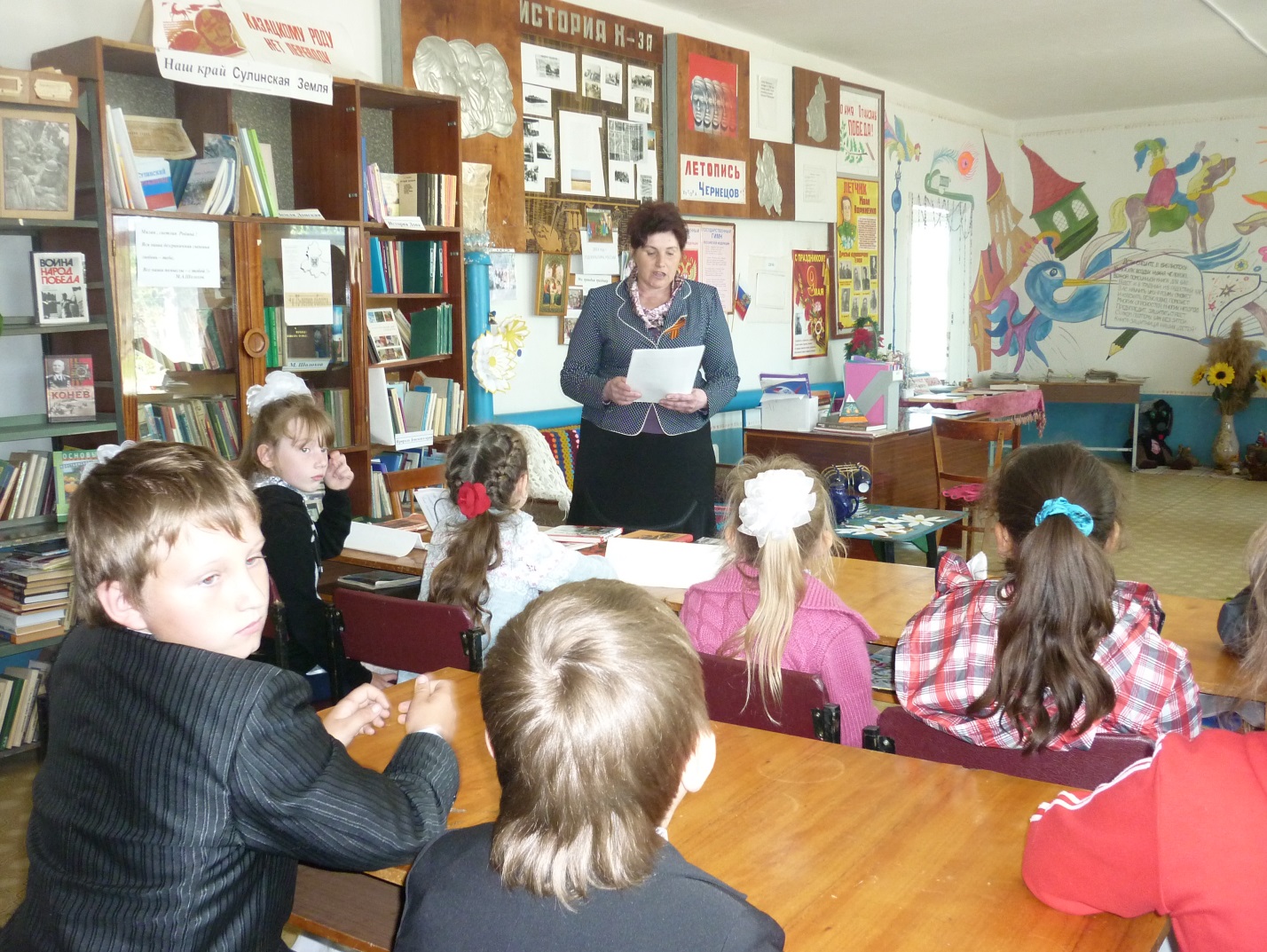  Библиотекарь Павлова А. Г.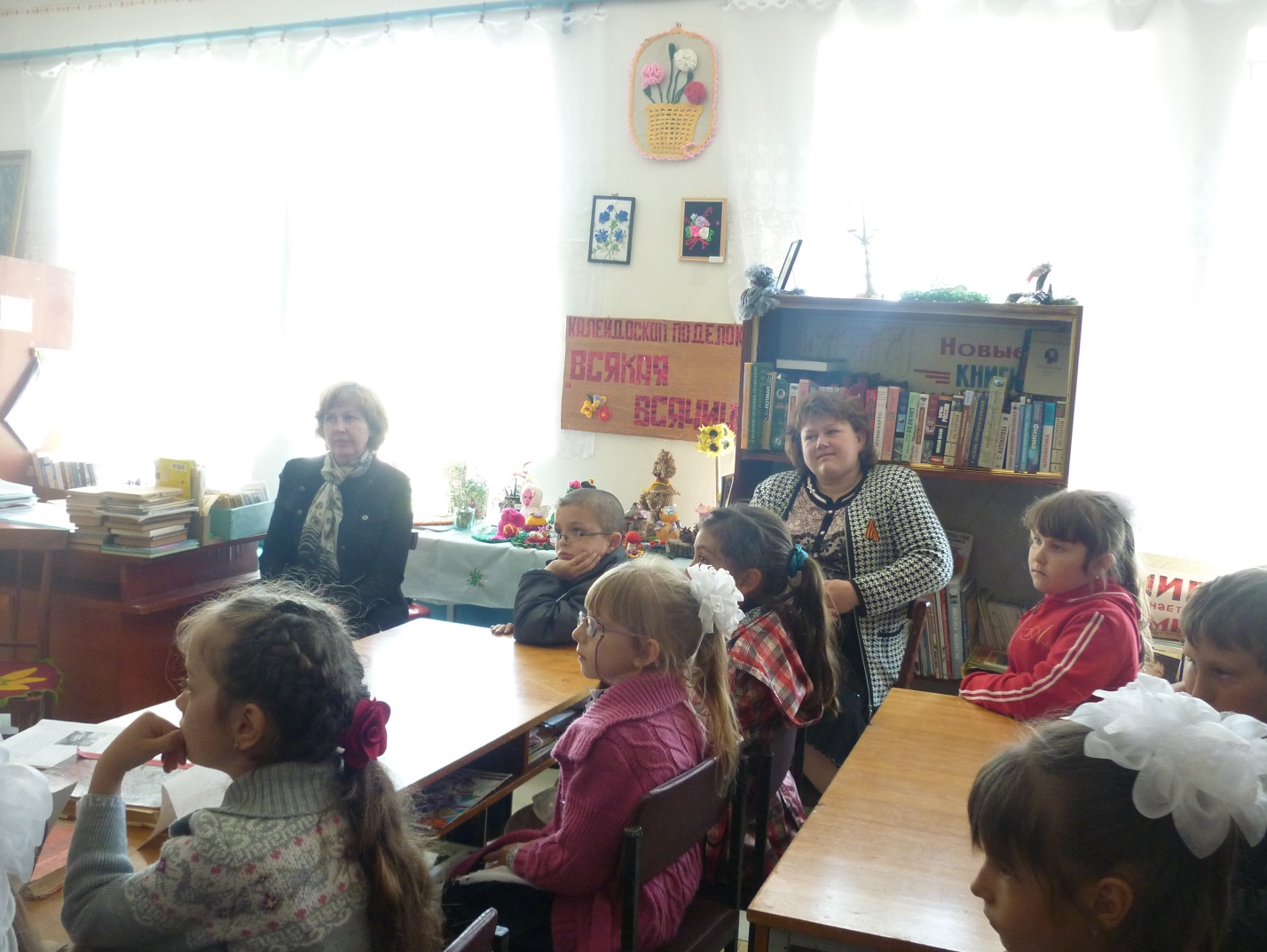 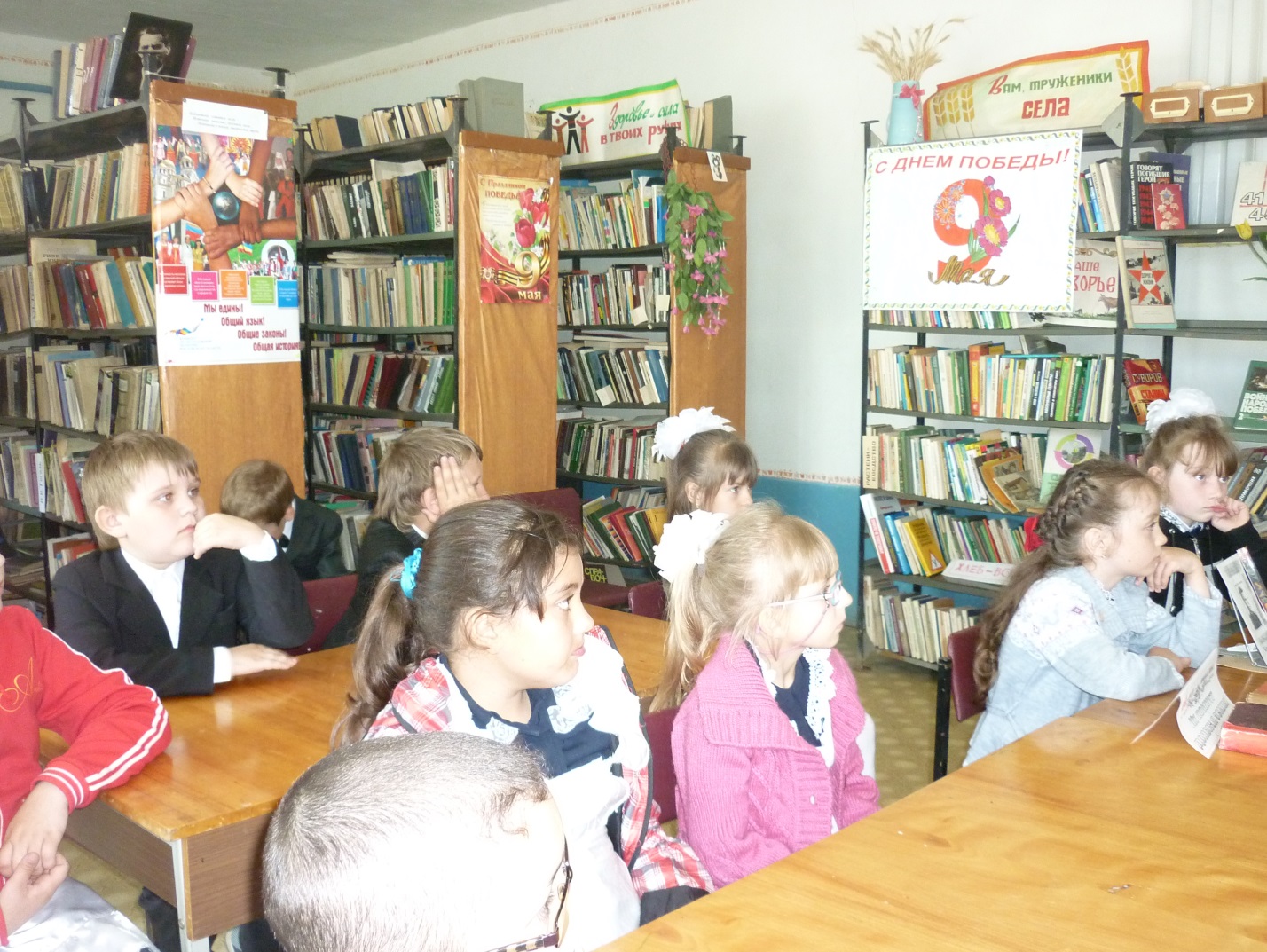 